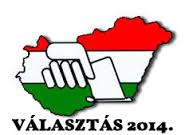 Az országgyűlési képviselők és az Európai Parlament tagjainak választásán a választási irodák hatáskörébe tartozó feladatok végrehajtásának részletes szabályairól, a választási eljárásban használandó nyomtatványokról, valamint a választási eredmény országosan összesített adatai körének megállapításáról szóló 28/2013. (XI. 15.) KIM rendelet 9. § (2) bekezdés c) pont ca) alpontja alapján az alábbi adatok nyilvánosságra hozataláról intézkedem:Zalaszentgrót, 2014. február 13.        Dr. Simon Beáta s.k. 						Helyi Választási Iroda vezetőjeA Tekenyei Helyi Választási Bizottság tagjaiTekenye Község Önkormányzatának Képviselő-testülete a 9/2014. (II.12.) számú határozatával a választási eljárásról szóló 2013. évi XXXVI. tv. 23. §-ban biztosított jogkörében eljárva a Tekenyei Helyi Választási Bizottság tagjainak, illetve póttagjainak az alábbi személyeket választja meg:Tagok:Lábodi AttilánéKissné Edve ZsuzsannaLábodi László IstvánnéFarkas GyulánéHorváth AttilánéPóttagok:Dézsenyi JánosnéHorváth Ibolya